Командная работа, отношения с руководством/Ежегодная аттестация (EIA)Этот документ является руководством преподавателя. Вы можете ему следовать, потому что оно содержит все элементы, позволяющие "оживить" модуль, а именно: инструкции для выполнения упражнений, ссылки на соответствующую презентацию в PowerPoint, и/или различные ресурсы, такие как фильмы, электронное обучение, ... вопросы, задаваемые участникам, а также упражнения для различных ситуаций.Приблизительная длительность: 1:30Педагогические методы: Интерактивное очное обучение. Предпосылки: Основные моменты при подготовке сессии:Перед началом выполнения этого модуля рекомендуем проверить следующее:работу видео «Единство - это сила»,работу видео «Эксперимент Аша о конформности»,работу видео «Производственное совещание»,иметь достаточное количество экземпляров документа «Мое руководство по EIA» для раздачи каждому участнику.Встреча участников Здравствуйте.Сначала давайте вместе познакомимся с целями модуля и его содержанием.Показать слайд 2.В результате изучения модуля нужно:Понимать значение командной работы (коллективная, а не индивидуальная).Понимать важность высказываться в случае возникновения сомнений по безопасности.Понимать важность компонента HSE во время ежегодной аттестации (EIA) и уметь связать это с элементами политики HSE.Убедиться, что его содержание понятно всем.Ответить на возможные вопросы.5’			0:05Сессия 1: Цель сессии: Понимание участниками, что «коллективная сила» является краеугольным камнем безопасности. Понимание, что каждое звено в цепи имеет важное значение для команды.Предлагаю начать с просмотра видео с юмором.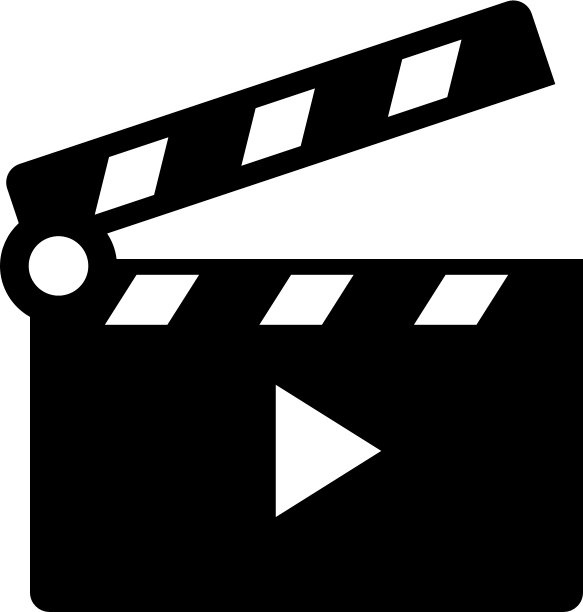 Показать видео «Единство - это сила» (2 минуты), слайд 3Как вы думаете, каковы преимущества командной работы в области безопасности?Предложить участникам обменяться мнением.Следить за тем, чтобы обсуждение было тесно связано с безопасностью.В заключение показать слайд 415’			0:20Сессия 2: Цель сессии: Понимание участниками важности высказываться в случае возникновения сомнений.Командная работа имеет первостепенное значение, это сила. Напротив, групповые решения также могут привести к ошибкам.Для того, чтобы понять этот аспект, давайте посмотрим видео об эксперименте, сделанном по теме конформности.Показать видео «Эксперимент Аша о конформности» (2 минуты), слайд 5Что, по вашему мнению, может привести человека к тому, чтобы дать ответ, который он считает неправильным в определенной ситуации?Предложить участникам обменяться мнением.Идея заключается в том, чтобы участники высказались по следующим причинам:- Страх возникновения конфликта в случае несогласия- Робость- Желание вписаться в группу, не выделяясь- Страх показаться некомпетентнымВ конце показать слайд 6.10’			0:30Сейчас я предлагаю сделать дискуссионные семинары о возможных последствиях такого действия группы. Разбившись по парам, составьте список проблем, которые могут возникнуть при соблюдении решения группы, когда есть ощущение, что решение неправильное.Семинар. Показать слайд 7Дать участникам, разбитым по парам, 10 минут, чтобы перечислить проблемы, которые они себе представляют, соглашаясь на решения группы без выражения сомнения или мнения, когда они есть.Затем попросить группу выйти к доске и представить свои результаты. Эти результаты могут дополняться результатами дискуссий в других группах.В конце показать слайд 8.20’			0:50Для того, чтобы проиллюстрировать, как можно согласиться с действием группы, не задавая вопросы, я представлю эксперимент, проведенный доктором Харлоу на обезьянах.Показать слайды 9 - 14 относительно эксперимента с бананом.Обратите внимание, что действие группы может иметь положительные последствия, в частности, в соответствии с элементарными правилами безопасности. Но когда результатом действия группы является неадекватное поведение, изменить поведение на противоположное очень сложно, поскольку инициатива в пользу безопасности будет восприниматься как пересмотр уже негласно принятого правила.5’			00:55Продолжим рассматривать важность того, чтобы каждый мог высказать свое мнение, особенно если это касается безопасности. Давайте уделим время просмотру этого видео.Показать видео «Совещание» (2 минуты), слайд 15Что можно выделить в этом видео? Что вы нашли интересного?Каковы могли бы быть последствия, если бы этим «молодым» были вы?По вашему мнению, что нужно, чтобы он мог высказаться?Предложить участникам обменяться мнением. Целью является привести участников к выводу, что вмешательство «молодого» позволило избежать происшествия, что мнение каждого имеет важное значение.Затем показать слайды 16 и 17.Комментарии к слайду 17:Выразить сомнение о ситуации: Единственный риск, который вы принимаете - быть правым.Уважать то, что говорят ваши коллеги: Если кто-то выражает сомнение, нужно обязательно понять, что его беспокоит, прежде чем пытаться убедить, что это не проблема20’			1 ч 15 минСессия 3: Цель сессии: Понимание участниками важности придания смысла его цели HSE в контексте общей политики HSE.В этом модуле рассматривается важность командной работы, отношений с коллегами и руководителями… Одним из способов изменить поведение в отношении безопасности и конструктивно обмениваться мнением остается ежегодная аттестация.Сначала я предлагаю вам ответить вместе на некоторые вопросы, касающиеся EIA.Показать слайд 18.Предложить участникам обменяться мнением по каждому вопросу.Отметить ответы на доске.Затем раздать по экземпляру руководства EIA (Мое руководство по EIA) и дать им 2 минуты, чтобы прочитать страницы 2, 3 и 6.Пройтись по вопросам, чтобы прояснить их ответы после чтения.В конце показать слайд 19.Если участники уже занимают должность, спросить, ставил ли кто-нибудь уже постоянные цели и в каком порядке, и связаны ли они с политикой Группы?Дать участникам 5 минут на обдумывание, затем попросить одного или двух привести пример.Если это их первая неделя, скажите, что после окончания общей части они смогут принимать на себя обязательства по H3SE, и на основе этого - сформулировать цели со своим руководителем во время EIA.Еще есть вопросы по этому модулю?Ответить на вопросыПоблагодарить участников.15’			1:30Цели этого модуля:В конце модуля, участники должны:Понимать значение командной работы (коллективная, а не индивидуальная).Понимать важность высказываться в случае возникновения сомнений по безопасности.Понимать важность компонента HSE во время ежегодной аттестации (EIA) и уметь связать это с элементами политики HSE.